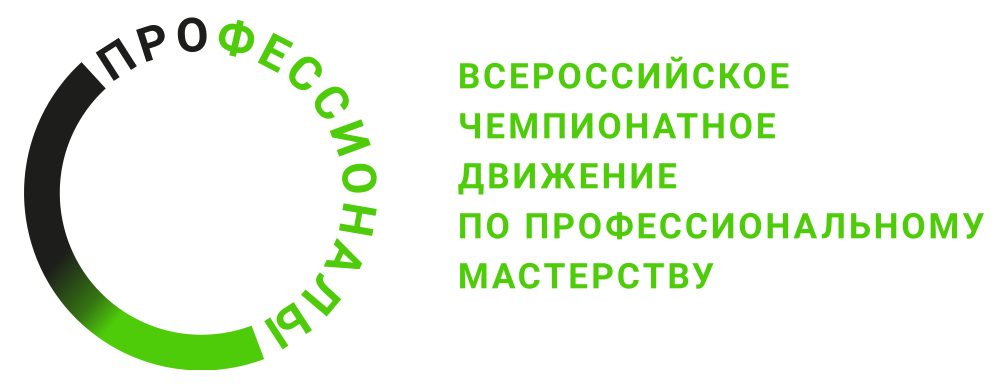 ОПИСАНИЕ КОМПЕТЕНЦИИ«ОБЛИЦОВКА ПЛИТКОЙ»2023г.Наименование компетенции: «Облицовка плиткой»Формат участия в соревновании: индивидуальный Описание компетенции.Облицовщик - плиточник - это квалифицированный рабочий, занимающимся укладкой разных типов плитки. Он должен уметь работать 
с разными видами строительных смесей. Плиточники могут проводить наружные и внутренние работы, выполняя: демонтаж старого покрытия; подготовку поверхности; облицовку пола и стен; затирку швов.Профессия облицовщика – плиточника – одна из интереснейших строительных профессий.По версии Минтруда РФ профессия плиточника-облицовщика вошла 
в ТОП-50 наиболее перспективных и востребованных на рынке труда специальностей среднего профессионального образования. По статистике популярных сайтов поиска работы, каждый месяц в разных регионах России открывается примерно 1100 вакансий плиточника-облицовщика. Это значит, что мастера не останутся без хорошо оплачиваемой работы. По крайней мере, до тех пор, пока не перестанут возводить и отделывать дома, используя традиционные стройматериалы. Плиточники могут проводить наружные и внутренние работы. В обязанности специалиста входит следующее:Произведение точных замеров оформляемой площади.Расчет нужного количества материала, смеси и пр.Облицовка внутренних помещений, фасадов, элементов благоустройства.Сортировка плитки по цвету и размеру.Разметка поверхности для облицовки, резка плитки по разметке.Приготовление растворов и сухих смесей.Обработка поверхности основания перед облицовкой.Демонтаж остатков старой плитки.Тщательная обработка стыков и швов.Ремонт облицованных поверхностей по необходимости.Консультирование клиентов относительно выбора подходящего облицовочного материала и его свойств.К личностным качествам относятся:ответственность;физическая сила и выносливость;хорошее зрение;аккуратность;организованность;склонность к рутинной работе;внимательность;стрессоустойчивость;коммуникабельность.Любое строительство – это сложный многоступенчатый процесс, включающий в себя организационные, изыскательские, проектные, строительно-монтажные, отделочные, пусконаладочные и многие другие работы. Результатом строительства является здание или сооружение, 
с полным комплектом документации, действующими инженерно-технологическими системами и комплексом других работ, позволяющих обрести зданию или сооружению законченный, эстетический 
и облагороженный вид. Именно специалисты плиточники придают помещениям и зданиям завершенный вид.Перспективы карьерного роста, возможные пути развития плиточника:Специализация: плиточники могут специализироваться на укладке конкретных видов плитки, в работе на конкретных объектах. Профессия имеет 2-5 разряды, предполагает следующий рост: младший специалист – старший специалист – ведущий специалист – бригадир. Дальнейший рост предполагает повышение уровня образования. Смежные специализации: штукатур, маляр, настильщик полов, каменщик и т.п. При этом профессия плиточника может предполагать 
и предпринимательский путь развития. В данном случае человек может начать заниматься собственным делом, работать на себя или открыть свою фирму.Нормативные правовые акты.Поскольку Описание компетенции содержит лишь информацию, относящуюся к соответствующей компетенции, его необходимо использовать на основании следующих документов:ФГОС СПОФГОС СПО по специальности 08.01.28 Мастер отделочных строительных и декоративных работ. Приказ Минпросвещения России от 18.05.2022 г. № 340  (Зарегистрировано в Минюсте России 10.06.2022 г. № 68841);ФГОС СПО по специальности 08.02.01 Строительство и эксплуатация зданий и сооружений. Приказ Минобрнауки России от 10.01.2018 
г. № 2 (ред. от 01.09.2022 г.) (Зарегистрировано в Минюсте России 26.01.2018 г. № 49797);ФГОС СПО по специальности 08.01.06 Мастер сухого строительства. Приказ Минобрнауки России от 22.12.2017 г. № 1247 (Зарегистрировано в Минюсте России 22.01.2018 г. № 49703);ФГОС СПО по специальности 08.01.25 Мастер отделочных строительных и декоративных работ. Приказ Минобрнауки России 
от 09.12.2016 г. № 1545 (ред. от 17.12.2020 г.) (Зарегистрировано 
в Минюсте России 22.12.2016 г. № 44900).Профессиональный стандартПрофстандарт: 16.104 Плиточник. Утвержден приказом Министерства труда и социальной защиты РФ от 10.01.2017 г. № 12н (зарегистрирован Министерством юстиции Российской Федерации 25.01.2017 
г., регистрационный № 45388) ЕТКСЕдиный тарифно-квалификационный справочник работ и профессий рабочих (ЕТКС). Выпуск 3, Раздел «Строительные, монтажные 
и ремонтно-строительные работы», Приказ Минздравсоцразвития РФ от 06.04.2007 г. № 243 (ред. от 30.04.2009 г.).ГОСТы ГОСТ 13996-2019 Межгосударственный стандарт. Плитки керамические. Общие технические условия (введен в действие Приказом Росстандарта от 17.10.2019 г. № 1017-ст);ГОСТ 27180-2019. Межгосударственный стандарт. Плитки керамические. Методы испытаний (утвержден и введен в действие Приказом Росстандарта от 17.10.2019 г. № 1018-ст);ГОСТ Р 56387-2018 Смеси сухие строительные клеевые на цементном вяжущем. Технические условия (утвержден и введен в действие Приказом Росстандарта от 08.11.2018 г. № 923-ст); ГОСТ Р 58271-2018 Смеси сухие затирочные. Технические условия (утвержден и введен в действие Приказом Росстандарта от 08.11.2018 г. № 925-ст).СанПин СП 2.2.3670-20 Санитарно-эпидемиологические требования к условиям труда. Постановление Главного государственного санитарного врача РФ от 02.12.2020 № 40 (Зарегистрировано в Минюсте России 29.12.2020 г. № 61893).СП (СНИП) СП 71.13330.2017 Свод правил. Изоляционные и отделочные покрытия. Актуализированная редакция СНиП 3.04.01-87 (утвержден Приказом Минстроя России от 27.02.2017 г. № 128/пр) (ред. от 17.12.2021 г.);СП 163.1325800.2014 Свод правил. Конструкции с применением гипсокартонных и гипсоволокнистых листов. Правила проектирования и монтажа (утвержден Приказом Минстроя России от 07.08.2014 
г. № 439/пр)  (ред. от 27.12.2021 г.); СП 48.13330.2019 Свод правил. Организация строительства. СНиП 
12-01-2004 (утвержден и введен в действие Приказом Минстроя России от 24.12.2019 г. № 861/пр) (ред. от 28.03.2022 г.).В компетенции используются следующие нормативные правовые документы:Приказ Минтруда России от 27.11.2020 г. № 835н «Об утверждении Правил по охране труда при работе с инструментом 
и приспособлениями» (Зарегистрировано в Минюсте России 11.12.2020 г. № 61411);Постановление Правительства РФ от 16.09.2020 г. № 1479  
(ред. от 21.05.2021 г.) «Об утверждении Правил противопожарного режима в Российской Федерации».Перечень профессиональных задач специалиста по компетенции определяется профессиональной областью специалиста и базируется 
на требованиях современного рынка труда к данному специалисту. № п/пВиды деятельности/трудовые функцииВыполнять подготовительные работы при производствеВыполнять облицовочные работы горизонтальных, вертикальных, внутренних наружных, наклонных поверхностей зданий 
и сооружений.Устраивать декоративные и художественные мозаичные поверхностиВыполнять ремонт облицованных поверхностей и мозаичных покрытий.Выполнять облицовку наружных поверхностей зданий керамической плиткой